© CVTemplateMaster.comThis CV uses some adapted content from https://www.indeed.co.uk/Hotel-Worker-jobs?vjk=8f6254c0333a3013This CV template may be used for personal use ONLY. Please see our terms of use. For questions, contact us: contact@cvtemplatemaster.com The images and fonts used in this file are used under licence and must not be reproduced, except in connection with the use of this CV template for your own personal use.Fonts required:Century Gothic - https://www.cufonfonts.com/font/century-gothicOld Standard TT - https://fonts.google.com/specimen/Old+Standard+TT (used for the quotation)Download page: https://www.cvtemplatemaster.com/cv-template/free-hotel-worker-one-page-cv-template/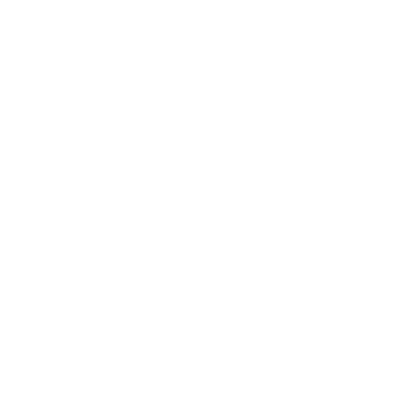 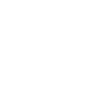 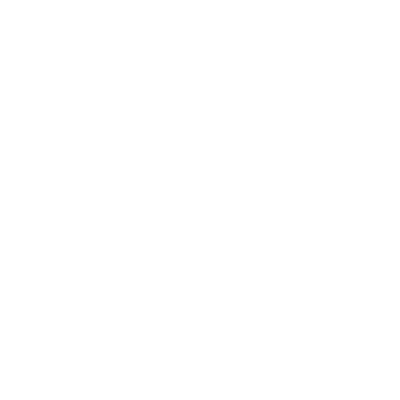 jessica joneswork historyHotel WorkerHotel XYZ, Birmingham : 2005 – dateMy duties at Hotel XYZ include:Checking guests in and out of the Hotel.Issuing room keys, leaflets and discount cards, etc.Finalising guest bills, collecting payment and providing change.Running reports on the computer for management.Counting and verifying cash, keys, gift certificates and wireless internet cards with departing shift.Printing updated in-house, arrival, departure, and room status reports every two hours.Checking all unresolved departures.Completing welcome calls.Ensuring the front desk area is kept clean and tidy.Responding to telephone, e-mail, and in-person inquiries from clients, business partners, and other parties.Refer all inquiries to the appropriate individuals, divisions, or departments across the organization.Providing information to staff and/or clients about special activities and events.Observing and reporting any security issues to the Manager.“Jessica has a friendly personality, with a genuine desire to help and please others. She displays the ability to think clearly and make quick decisions. She has excellent numeracy and logistical planning skills, coupled with a professional manner and a calm, rational approach in hectic situations.”George Jefferies, Manager, Hotel XYZqualificationsBSc Business with Languages (Upper 2nd Class honours)Birmingham University, 2016 – 2018A Level English (A), Maths (B), French (B), German (C)Birmingham City College, 2014 – 20169 GCSEs Grade C and above including English (A) and Maths (A)Birmingham Secondary School, 2010 – 2014I have 5 years’ experience in a busy City Centre hotel, providing, I have demonstrated exceptional time-management skills, the ability to adapt to change and the ability to handle multiple priorities under exceptional customer service to clients. With a substantial and varied work load most days pressure.I have 5 years’ experience in a busy City Centre hotel, providing, I have demonstrated exceptional time-management skills, the ability to adapt to change and the ability to handle multiple priorities under exceptional customer service to clients. With a substantial and varied work load most days pressure.I have 5 years’ experience in a busy City Centre hotel, providing, I have demonstrated exceptional time-management skills, the ability to adapt to change and the ability to handle multiple priorities under exceptional customer service to clients. With a substantial and varied work load most days pressure.jessica joneswork historyHotel WorkerHotel XYZ, Birmingham : 2005 – dateMy duties at Hotel XYZ include:Checking guests in and out of the Hotel.Issuing room keys, leaflets and discount cards, etc.Finalising guest bills, collecting payment and providing change.Running reports on the computer for management.Counting and verifying cash, keys, gift certificates and wireless internet cards with departing shift.Printing updated in-house, arrival, departure, and room status reports every two hours.Checking all unresolved departures.Completing welcome calls.Ensuring the front desk area is kept clean and tidy.Responding to telephone, e-mail, and in-person inquiries from clients, business partners, and other parties.Refer all inquiries to the appropriate individuals, divisions, or departments across the organization.Providing information to staff and/or clients about special activities and events.Observing and reporting any security issues to the Manager.“Jessica has a friendly personality, with a genuine desire to help and please others. She displays the ability to think clearly and make quick decisions. She has excellent numeracy and logistical planning skills, coupled with a professional manner and a calm, rational approach in hectic situations.”George Jefferies, Manager, Hotel XYZqualificationsBSc Business with Languages (Upper 2nd Class honours)Birmingham University, 2016 – 2018A Level English (A), Maths (B), French (B), German (C)Birmingham City College, 2014 – 20169 GCSEs Grade C and above including English (A) and Maths (A)Birmingham Secondary School, 2010 – 2014CONTACTjessica joneswork historyHotel WorkerHotel XYZ, Birmingham : 2005 – dateMy duties at Hotel XYZ include:Checking guests in and out of the Hotel.Issuing room keys, leaflets and discount cards, etc.Finalising guest bills, collecting payment and providing change.Running reports on the computer for management.Counting and verifying cash, keys, gift certificates and wireless internet cards with departing shift.Printing updated in-house, arrival, departure, and room status reports every two hours.Checking all unresolved departures.Completing welcome calls.Ensuring the front desk area is kept clean and tidy.Responding to telephone, e-mail, and in-person inquiries from clients, business partners, and other parties.Refer all inquiries to the appropriate individuals, divisions, or departments across the organization.Providing information to staff and/or clients about special activities and events.Observing and reporting any security issues to the Manager.“Jessica has a friendly personality, with a genuine desire to help and please others. She displays the ability to think clearly and make quick decisions. She has excellent numeracy and logistical planning skills, coupled with a professional manner and a calm, rational approach in hectic situations.”George Jefferies, Manager, Hotel XYZqualificationsBSc Business with Languages (Upper 2nd Class honours)Birmingham University, 2016 – 2018A Level English (A), Maths (B), French (B), German (C)Birmingham City College, 2014 – 20169 GCSEs Grade C and above including English (A) and Maths (A)Birmingham Secondary School, 2010 – 2014jessicajones@aol.comjessicajones@aol.comjessicajones@aol.comjessica joneswork historyHotel WorkerHotel XYZ, Birmingham : 2005 – dateMy duties at Hotel XYZ include:Checking guests in and out of the Hotel.Issuing room keys, leaflets and discount cards, etc.Finalising guest bills, collecting payment and providing change.Running reports on the computer for management.Counting and verifying cash, keys, gift certificates and wireless internet cards with departing shift.Printing updated in-house, arrival, departure, and room status reports every two hours.Checking all unresolved departures.Completing welcome calls.Ensuring the front desk area is kept clean and tidy.Responding to telephone, e-mail, and in-person inquiries from clients, business partners, and other parties.Refer all inquiries to the appropriate individuals, divisions, or departments across the organization.Providing information to staff and/or clients about special activities and events.Observing and reporting any security issues to the Manager.“Jessica has a friendly personality, with a genuine desire to help and please others. She displays the ability to think clearly and make quick decisions. She has excellent numeracy and logistical planning skills, coupled with a professional manner and a calm, rational approach in hectic situations.”George Jefferies, Manager, Hotel XYZqualificationsBSc Business with Languages (Upper 2nd Class honours)Birmingham University, 2016 – 2018A Level English (A), Maths (B), French (B), German (C)Birmingham City College, 2014 – 20169 GCSEs Grade C and above including English (A) and Maths (A)Birmingham Secondary School, 2010 – 201401924 12345601924 12345601924 123456jessica joneswork historyHotel WorkerHotel XYZ, Birmingham : 2005 – dateMy duties at Hotel XYZ include:Checking guests in and out of the Hotel.Issuing room keys, leaflets and discount cards, etc.Finalising guest bills, collecting payment and providing change.Running reports on the computer for management.Counting and verifying cash, keys, gift certificates and wireless internet cards with departing shift.Printing updated in-house, arrival, departure, and room status reports every two hours.Checking all unresolved departures.Completing welcome calls.Ensuring the front desk area is kept clean and tidy.Responding to telephone, e-mail, and in-person inquiries from clients, business partners, and other parties.Refer all inquiries to the appropriate individuals, divisions, or departments across the organization.Providing information to staff and/or clients about special activities and events.Observing and reporting any security issues to the Manager.“Jessica has a friendly personality, with a genuine desire to help and please others. She displays the ability to think clearly and make quick decisions. She has excellent numeracy and logistical planning skills, coupled with a professional manner and a calm, rational approach in hectic situations.”George Jefferies, Manager, Hotel XYZqualificationsBSc Business with Languages (Upper 2nd Class honours)Birmingham University, 2016 – 2018A Level English (A), Maths (B), French (B), German (C)Birmingham City College, 2014 – 20169 GCSEs Grade C and above including English (A) and Maths (A)Birmingham Secondary School, 2010 – 2014123 Fairway, Birmingham B1 234123 Fairway, Birmingham B1 234123 Fairway, Birmingham B1 234jessica joneswork historyHotel WorkerHotel XYZ, Birmingham : 2005 – dateMy duties at Hotel XYZ include:Checking guests in and out of the Hotel.Issuing room keys, leaflets and discount cards, etc.Finalising guest bills, collecting payment and providing change.Running reports on the computer for management.Counting and verifying cash, keys, gift certificates and wireless internet cards with departing shift.Printing updated in-house, arrival, departure, and room status reports every two hours.Checking all unresolved departures.Completing welcome calls.Ensuring the front desk area is kept clean and tidy.Responding to telephone, e-mail, and in-person inquiries from clients, business partners, and other parties.Refer all inquiries to the appropriate individuals, divisions, or departments across the organization.Providing information to staff and/or clients about special activities and events.Observing and reporting any security issues to the Manager.“Jessica has a friendly personality, with a genuine desire to help and please others. She displays the ability to think clearly and make quick decisions. She has excellent numeracy and logistical planning skills, coupled with a professional manner and a calm, rational approach in hectic situations.”George Jefferies, Manager, Hotel XYZqualificationsBSc Business with Languages (Upper 2nd Class honours)Birmingham University, 2016 – 2018A Level English (A), Maths (B), French (B), German (C)Birmingham City College, 2014 – 20169 GCSEs Grade C and above including English (A) and Maths (A)Birmingham Secondary School, 2010 – 2014Birmingham, UK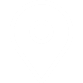 Birmingham, UKBirmingham, UKjessica joneswork historyHotel WorkerHotel XYZ, Birmingham : 2005 – dateMy duties at Hotel XYZ include:Checking guests in and out of the Hotel.Issuing room keys, leaflets and discount cards, etc.Finalising guest bills, collecting payment and providing change.Running reports on the computer for management.Counting and verifying cash, keys, gift certificates and wireless internet cards with departing shift.Printing updated in-house, arrival, departure, and room status reports every two hours.Checking all unresolved departures.Completing welcome calls.Ensuring the front desk area is kept clean and tidy.Responding to telephone, e-mail, and in-person inquiries from clients, business partners, and other parties.Refer all inquiries to the appropriate individuals, divisions, or departments across the organization.Providing information to staff and/or clients about special activities and events.Observing and reporting any security issues to the Manager.“Jessica has a friendly personality, with a genuine desire to help and please others. She displays the ability to think clearly and make quick decisions. She has excellent numeracy and logistical planning skills, coupled with a professional manner and a calm, rational approach in hectic situations.”George Jefferies, Manager, Hotel XYZqualificationsBSc Business with Languages (Upper 2nd Class honours)Birmingham University, 2016 – 2018A Level English (A), Maths (B), French (B), German (C)Birmingham City College, 2014 – 20169 GCSEs Grade C and above including English (A) and Maths (A)Birmingham Secondary School, 2010 – 2014jessica joneswork historyHotel WorkerHotel XYZ, Birmingham : 2005 – dateMy duties at Hotel XYZ include:Checking guests in and out of the Hotel.Issuing room keys, leaflets and discount cards, etc.Finalising guest bills, collecting payment and providing change.Running reports on the computer for management.Counting and verifying cash, keys, gift certificates and wireless internet cards with departing shift.Printing updated in-house, arrival, departure, and room status reports every two hours.Checking all unresolved departures.Completing welcome calls.Ensuring the front desk area is kept clean and tidy.Responding to telephone, e-mail, and in-person inquiries from clients, business partners, and other parties.Refer all inquiries to the appropriate individuals, divisions, or departments across the organization.Providing information to staff and/or clients about special activities and events.Observing and reporting any security issues to the Manager.“Jessica has a friendly personality, with a genuine desire to help and please others. She displays the ability to think clearly and make quick decisions. She has excellent numeracy and logistical planning skills, coupled with a professional manner and a calm, rational approach in hectic situations.”George Jefferies, Manager, Hotel XYZqualificationsBSc Business with Languages (Upper 2nd Class honours)Birmingham University, 2016 – 2018A Level English (A), Maths (B), French (B), German (C)Birmingham City College, 2014 – 20169 GCSEs Grade C and above including English (A) and Maths (A)Birmingham Secondary School, 2010 – 2014SKILLSExcellent communication and interpersonal skills, especially when dealing with speakers of other languages. Proficiency in French and German to a high standard.SKILLSExcellent communication and interpersonal skills, especially when dealing with speakers of other languages. Proficiency in French and German to a high standard.SKILLSExcellent communication and interpersonal skills, especially when dealing with speakers of other languages. Proficiency in French and German to a high standard.jessica joneswork historyHotel WorkerHotel XYZ, Birmingham : 2005 – dateMy duties at Hotel XYZ include:Checking guests in and out of the Hotel.Issuing room keys, leaflets and discount cards, etc.Finalising guest bills, collecting payment and providing change.Running reports on the computer for management.Counting and verifying cash, keys, gift certificates and wireless internet cards with departing shift.Printing updated in-house, arrival, departure, and room status reports every two hours.Checking all unresolved departures.Completing welcome calls.Ensuring the front desk area is kept clean and tidy.Responding to telephone, e-mail, and in-person inquiries from clients, business partners, and other parties.Refer all inquiries to the appropriate individuals, divisions, or departments across the organization.Providing information to staff and/or clients about special activities and events.Observing and reporting any security issues to the Manager.“Jessica has a friendly personality, with a genuine desire to help and please others. She displays the ability to think clearly and make quick decisions. She has excellent numeracy and logistical planning skills, coupled with a professional manner and a calm, rational approach in hectic situations.”George Jefferies, Manager, Hotel XYZqualificationsBSc Business with Languages (Upper 2nd Class honours)Birmingham University, 2016 – 2018A Level English (A), Maths (B), French (B), German (C)Birmingham City College, 2014 – 20169 GCSEs Grade C and above including English (A) and Maths (A)Birmingham Secondary School, 2010 – 2014